INFORME SOBRE EL BALONCESTO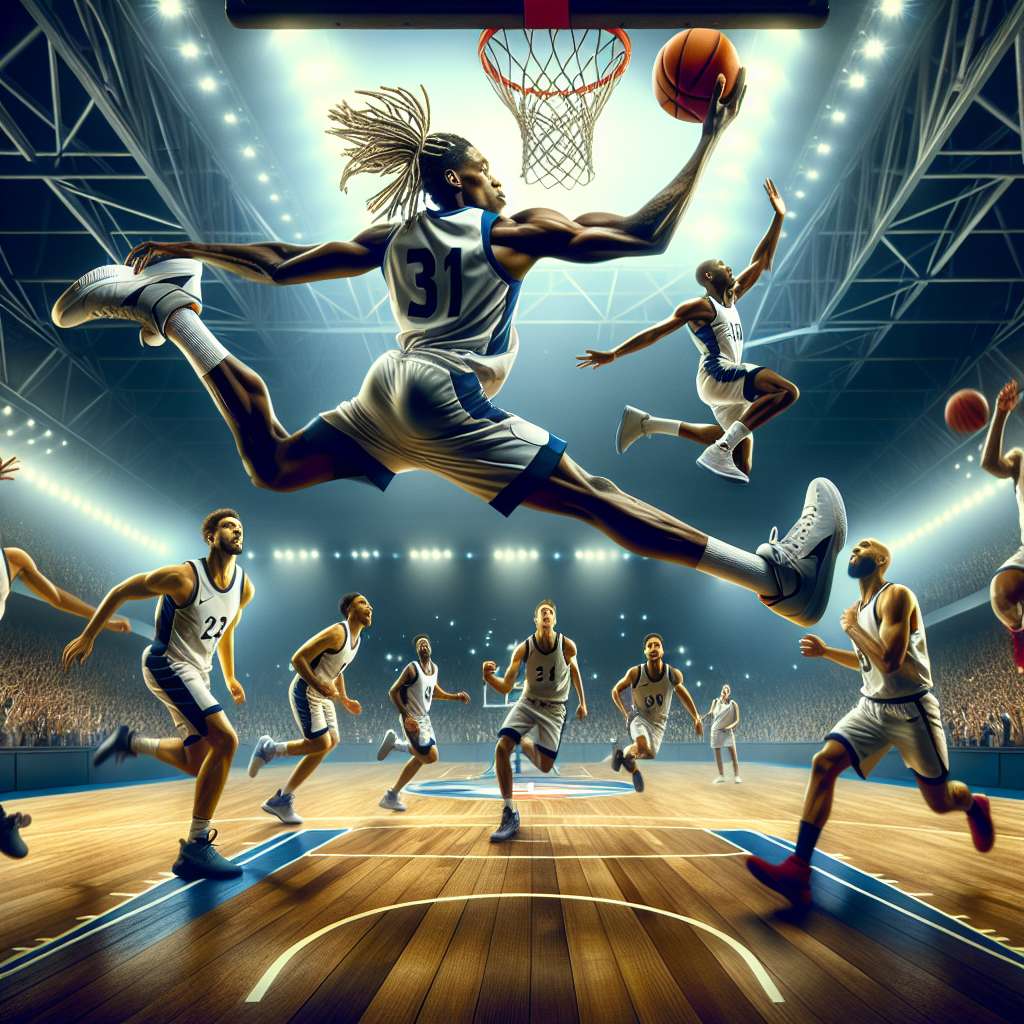 INTRODUCCIÓN

El baloncesto es uno de los deportes más populares y practicados en todo el mundo. Surgió como una alternativa al fútbol en Estados Unidos a finales del siglo XIX, y desde entonces se ha convertido en un deporte de gran impacto tanto a nivel profesional como amateur. En este informe, analizaremos en detalle las características, reglas, tácticas y beneficios asociados a la práctica del baloncesto.

DESARROLLO

1. Origen y evolución histórica del baloncesto:
   El baloncesto fue inventado en 1891 por el profesor de educación física James Naismith en Springfield, Massachusetts. Naismith buscaba un juego que se pudiera practicar en interior durante el invierno que fuera menos físico que el fútbol y el rugby, y que ayudara a desarrollar habilidades como el trabajo en equipo y la resistencia física. Desde entonces, el baloncesto ha sufrido diversas modificaciones en sus reglas y en la forma de juego, adaptándose a las necesidades y exigencias tanto de los jugadores como de los aficionados.

2. Reglas básicas del baloncesto:
   El baloncesto se juega en una cancha rectangular dividida en dos mitades, con un aro y una red en cada extremo. El objetivo del juego es anotar puntos lanzando la pelota a través del aro del contrario y evitar que el equipo contrario anote puntos en nuestro aro. Cada equipo está formado por cinco jugadores y el juego consta de cuatro períodos de 10 minutos cada uno. Algunas de las reglas básicas incluyen: driblar el balón, pasar el balón entre los jugadores, no caminar con el balón en las manos, no cometer faltas al oponente, entre otros.

3. Tácticas y estrategias en el baloncesto:
   El baloncesto es un juego que requiere una gran habilidad táctica por parte de los jugadores y el entrenador. Algunas de las tácticas más utilizadas son: el pick and roll, el bloqueo, el contraataque rápido, la defensa zona y el juego en equipo. Cada equipo tiene su propio estilo de juego y estrategias, y es importante conocer las fortalezas y debilidades tanto del propio equipo como del equipo contrario para obtener mejores resultados en el juego.

4. Beneficios físicos y mentales del baloncesto:
   La práctica regular del baloncesto conlleva numerosos beneficios tanto a nivel físico como mental. En lo físico, el baloncesto ayuda a mejorar la resistencia cardiovascular, la coordinación, la agilidad, la fuerza muscular y la flexibilidad. Además, el juego en equipo fomenta el compañerismo, la comunicación y el liderazgo, lo que contribuye al desarrollo de habilidades sociales y emocionales.

CONCLUSIÓN

El baloncesto es un deporte emocionante y dinámico que ofrece numerosos beneficios físicos, mentales y sociales. Su origen humilde en las escuelas de educación física se ha convertido en un fenómeno mundial con ligas profesionales en todo el mundo y millones de jugadores y aficionados que disfrutan de este deporte. El baloncesto requiere habilidad, trabajo en equipo y estrategias tácticas, y es una actividad que puede ser practicada por personas de todas las edades y niveles de habilidad.

BIBLIOGRAFÍA

- Federación Internacional de Baloncesto (FIBA) (s.f.). Retrieved from: http://www.fiba.basketball/
- National Basketball Association (NBA) (s.f.). Retrieved from: https://www.nba.com/